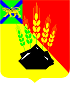 ДУМАМИХАЙЛОВСКОГО МУНИЦИПАЛЬНОГО  РАЙОНА  Р Е Ш Е Н И Е с. Михайловка19.10.2023 г.	                                                                                  №  371О награждении Почетной грамотой ДумыМихайловского муниципального района        Руководствуясь  Положением  «О Почетной грамоте и Благодарственном письме Думы Михайловского муниципального района», утвержденным  решением  Думы  Михайловского  муниципального  района № 111 от 25.08.2016 года, Уставом Михайловского муниципального района и на основании ходатайств: начальника управления образования Михайловского муниципального района, Дума Михайловского муниципального района					РЕШИЛА:1. Наградить Почетной грамотой Думы Михайловского муниципального района за активную результативную профессиональную деятельность, внедрение в воспитательный и образовательный процессы инновационных технологий, формирование культурного и эстетического развития личности обучающихся и в связи с 35-летним юбилеем общеобразовательного учреждения:1.1. Мишину Ирину Федоровну, учителя географии и биологии муниципального бюджетного общеобразовательного учреждения «Средняя общеобразовательная школа № 2 п. Новошахтинский» Михайловского муниципального района. 2. Наградить Почетной грамотой Думы Михайловского муниципального района за многолетний  добросовестный  труд  в системе народного образования Михайловского муниципального района  и в связи с 90-летием  со дня рождения:2.1. Тарасову Татьяну Васильевну, ветерана педагогического труда муниципального бюджетного общеобразовательного учреждения «Средняя общеобразовательная школа им. А.И. Крушанова с. Михайловка» Михайловского муниципального района.3.    Настоящее  решение вступает в силу со дня его принятия.Председатель Думы Михайловскогомуниципального района                                                         Н.Н. Мельничук